Tělocvik pro žáky ZŠ a MŠ U Lesa Karviná. Během dne si udělejte 30 minut čas na cvičení. Nezapomeňte se před cvičením zahřát (poskoky na místě nebo poskoky přes švihadlo) a rozcvičit se! Cvičte: Kliky – 20, sklapovačky nebo sed/lehy 20, dřepy 20, Angličany 20 – dvě série.Nezapomeňte pravidelně dýchat.Ideální je také procházka v přírodě 60 min. rychlou chůzí – každý den (netvořte skupinky a hloučky).										 Kabinet TV  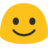 -------------------------------------------------------------------------------------------------------------------------------------------------------------------------- Pokud chcete udělat něco na víc pro sebe a hlavně pro své tělo. Pokračujeme v 30 denní výzvě – dřepy. (DV od 4. 1. 2021 webové stránky školy)Pokračujeme v 30 denní výzvě - břicho. (DV od 11. 1. 2021 webové stránky školy)Pokračujeme v 30 denní výzvě – mosty. (DV od 18. 1. 2021 webové stránky školy)Zde máte ukázku několika protahovacích cvičení. 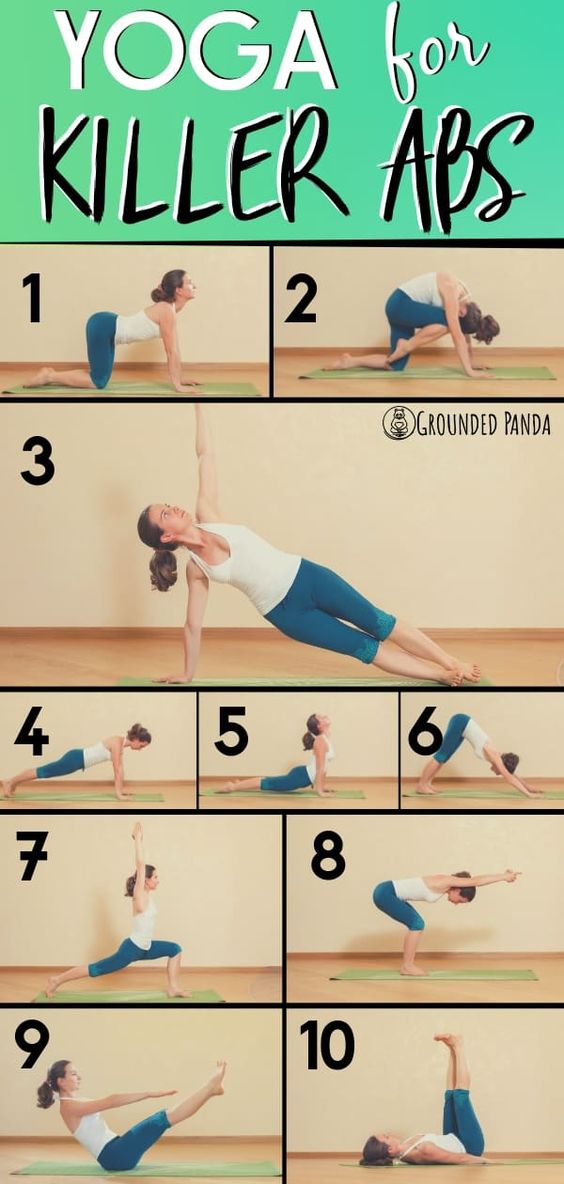 Kabinet TV  